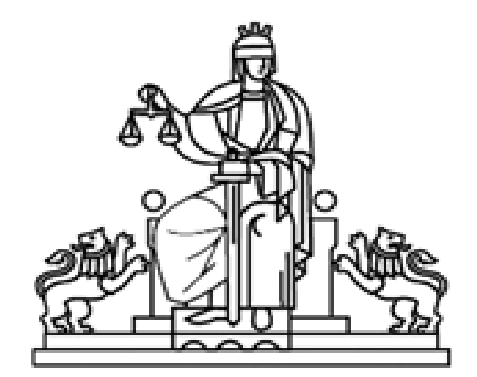 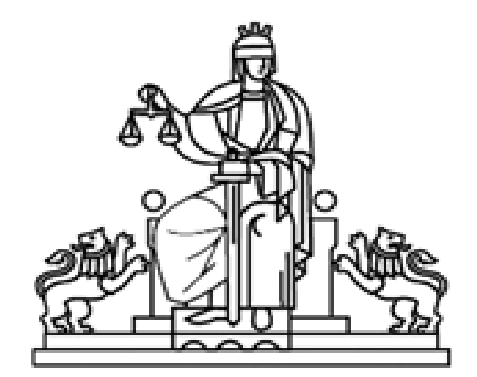 З А П О В Е Д№ РД-13-97 от 01.04.2020 г.На основание решение  на Съдийската колегия към ВСС, взето по протокол № 11 на проведеното на 31.03.2020г. заседание, с което се отменя т.9 от решение на СК към ВСС, взето по протокол № 9/15.03.2020г.,З А П О В Я Д В А М :ОТМЕНЯМ заповед № РД-13-93 от 16.03.2020 г. на И.ф. Административен ръководител-председател на РС Котел в частта ù, в която е разпоредено издаване на свидетелства за съдимост само по електронен път.РАЗПОРЕЖДАМ издаване на свидетелства за съдимост по реда на Наредба № 8 от 26.02.2008 г. за функциите и организацията на дейността на бюрата за съдимост.УКАЗВАМ молбите за издаване на свидетелствата да се приемат на обособеното гише на входа на Съдебната палата. УКАЗВАМ получаването на изготвените свидетелства за съдимост да си извършва на обособеното гише на входа на Съдебната палата само за времето от 15:00 до 16:00 часа. ЗАПОВЕДТА да се обяви на дежурните деловодители и да се публикува на интернет страницата на РС Котел. 			И.Ф.  АДМИНИСТРАТИВЕН РЪКОВОДИТЕЛ – ПРЕДСЕДАТЕЛ:   (ЙОВКА БЪЧВАРОВА)